Syllabus – Fall 2013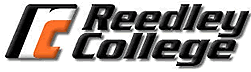 Course:	ESL 226R – High Intermediate Academic Reading (50372)Time/ Location:Units:	4Important Dates:	No Classes: 9/2, 11/11, 11/28, 11/29	Deadline to drop the class to avoid a “W” (withdrawal): 8/30	Deadline to drop the class to avoid a grade: 10/11	Final Exam: Monday, December 9, 2013, LAL 1, 9:00-10:50Instructor:		Office: 		FEM 4C	Office Hours: 	Tuesday 11:00 – 11:50, Wed/Thursday 8:00 – 8:50	Phone: 		638-3641 x3100	Email:  		David.Nippoldt@ReedleyCollege.eduMaterials: 	1. Required:  Reading Explorer 4, CD-ROM package, Douglas, ISBN 978-1-4240-4764-2, 1st edition. Heinle-Cengage.	This is a workbook. Used books are not acceptable.	2. Required: The Pearl, Steinbeck (Centennial Edition). ISBN 978-0-14-200069-4. (E-book versions may be acceptable. See the instructor for specifications.)	3. Recommended: A good English/ English dictionary such as the Longman Dictionary of American English Description:  ESL 226R is an academic reading and vocabulary course designed for multilingual students to develop their reading and vocabulary skills at the high-intermediate level. This course may be taken concurrently with ESL 225W. ESL 226R is two levels below English 1A. Students who successfully complete this course will be prepared for English 126.Subject Prerequisites: English as a Second Language 266R or placement through a multiple-measure process, including an appropriate score on an approved ESL placement test.Repeatability:  This course may not be repeated after successful completion. Course Objectives:  In the process of completing this course, students will: A. apply pre-reading strategies.B. recognize organizational patterns.C. identify main ideas and supporting details.D. relate prior knowledge to new information presented in intermediate fiction or non-fiction texts.E. discuss relevance of text to self and others.F. write summaries, reactions, book reports, and personal responses to texts.G. read book-length works of fiction.H. recognize vocabulary with the aid of context clues, including morphological and syntactic information with dictionary support.I. use traditional and electronic resources to conduct basic research.J. develop an ability to read independently.
Course Outcomes:  Upon completion of this course, students will be able to: A. read and understand high-intermediate academic texts.B. demonstrate critical reading in high-intermediate texts.C. demonstrate and understanding of vocabulary in high-intermediate texts.Grading:  This is a pass / no pass course.  Current grades will be available to students throughout the semester on Blackboard. Final grades will be calculated as follows: 	Pass (P) >70%; 				No Pass (NP) <70%Homework:  Classroom and lab assignments are due at the beginning of the class period on the date due unless stated otherwise.  Late homework will not be accepted. Some assignments may be turned in electronically. Extra work or makeup work will not affect your grade. The lowest score in the Homework category will be dropped.Quizzes:  The date for exams will be announced in advance. If you are absent on the day of an exam, you will receive a zero score. You will not be allowed to take the exam on a later day unless you have made arrangements with the instructor before the exam. Some exams may be given using the computer. The lowest score in the Quizzes category will be dropped.Writing: Your writing in this class will be read by other students in this and future classes. This may include exchanging and reading other students writing for the purpose of review. This also may include projecting your writing on the screen for the whole class to review. Choose writing topics that you are willing for others to read. Your writing will not be private.Literature Discussion Groups: You will meet with your literature group on announced dates. You need to attend and be prepared for each group meeting. You grade will be affected if you miss class or are not prepared to engage in discussion.Cheating and Plagiarism: You will receive no credit for an assignment or exam if in the opinion of the instructor you have cheated or plagiarized. You may be reported to the college for academic dishonesty.Cheating is the act or attempted act of taking an examination or performing an assigned, evaluated task in a fraudulent or deceptive manner, such as having improper access to answers, in an attempt to gain an unearned academic advantage. Cheating may include, but is not limited to, copying from another’s work, supplying one’s work to another, giving or receiving copies of examinations without an instructor’s permission, using or displaying notes or devices inappropriate to the conditions of the examination, allowing someone other than the officially enrolled student to represent the student, or failing to disclose research results completely.Plagiarism is a specific form of cheating: the use of another’s words or ideas without identifying them as such or giving credit to the source. Plagiarism may include, but is not limited to, failing to provide complete citations and references for all work that draws on the ideas, words, or work of others, failing to identify the contributors to work done in collaboration, submitting duplicate work to be evaluated in different courses without the knowledge and consent of the instructors involved, or failing to observe computer security systems and software copyrights. Incidents of cheating and plagiarism may result in any of a variety of sanctions and penalties, which may range from a failing grade on the particular examination, paper, project, or assignment in question to a failing grade in the course, at the discretion of the instructor and depending on the severity and frequency of the incidents.Reedley College CatalogClass Participation: Your active participation in class is important for not only you but also your classmates.  Make it your priority to be in class every day. You are expected to come to class on time with your homework complete, and actively engage in classroom activities such as group discussions and pair practice. If you miss class, you are still responsible for the homework and activities that went on in your absence. Contact a classmate or your teacher for assignments so you can be prepared for the next class. Canceled Class: In the event that class must be canceled unexpectedly, an official form will be placed on the classroom door by the Dean’s Office. When you arrive to class, you are responsible to read the notice for any special assignments or instructions. Accommodations for students with disabilities: If you have a verified need for an academic accommodation or materials in alternate media (i.e., Braille, large print, electronic text, etc.) per the Americans with Disabilities Act (ADA) or Section 504 of the Rehabilitation Act, please contact the instructor as soon as possible. Other Policies: Children are not allowed in class. Adult visitors are allowed with permission of the instructor. Please make arrangements in advance.Please do not allow your cell phones to disrupt class. Set your phone so it does not ring. Do not answer your phone, make calls, or text during class. If you miss class, please communicate with the instructor. You may be dropped from the class if you miss more than 4 class periods. Schedule (subject to change):MondayTuesdayWednesdayThursday9:00 - 9:50LAL 19:00 - 9:50LAL 19:00 - 9:50LAL 29:00 - 9:50LAL 2Categories                                                             WeightHomeworkReading ExplorerVocabulary DevelopmentReading Discussion boards10%Quizzes Reading Explorer 3 Unit Quizzes50%Writing  The Pearl: Summary and Response (7)The Pearl:: Essay20%Literature Discussion GroupsThe Pearl:: Discussion Groups (7)10%Final ExamBased on Reading Explorer 410%WeekReading Explorer 4The Pearl123RE4 Unit 1 Reading Quiz45RE4 Unit 2 Reading QuizThe Pearl  – Ch.16RE4 Unit 3 Reading QuizThe Pearl  – Ch.27The Pearl  – Ch.38The Pearl  – Ch.49RE4 Unit 4 Reading QuizThe Pearl  – Ch.510The Pearl  – Ch.611RE4 Unit 5 Reading QuizThe Pearl  – Follow up: themes and symbols12The Pearl - Essay1314RE4 Unit 6 Reading Quiz1516RE4 Unit 7 Reading Quiz1718Final Exam